21.02.2022 № 435О создании муниципального казенного учреждения «Центр бухгалтерского учета города Чебоксары» В соответствии с Федеральными законами от 06.10.2003 № 131-ФЗ «Об общих принципах организации местного самоуправления в Российской Федерации», от 12.01.1996 № 7-ФЗ «О некоммерческих организациях» и в целях централизации бюджетного (бухгалтерского) учета органов местного самоуправления города Чебоксары, администрация города Чебоксары постановляет:1. Создать муниципальное казенное учреждение «Центр бухгалтерского учета города Чебоксары» (далее – МКУ «Центр бухгалтерского учета»).2. Определить   основными   целями   деятельности   МКУ «Центр бухгалтерского учета»:начисление физическим лицам выплат по оплате труда и иных выплат, а также связанных с ними обязательных платежей в бюджеты бюджетной системы Российской Федерации и их перечисление;ведение бюджетного (бухгалтерского) учета, включая составление и представление бюджетной отчетности, консолидированной отчетности бюджетных и автономных учреждений, иной обязательной отчетности, формируемой на основании данных бюджетного (бухгалтерского) учета, обеспечение представления такой отчетности в соответствующие государственные (муниципальные) органы.3. Функции и полномочия учредителя от имени администрации города Чебоксары возложить на финансовое управление администрации города Чебоксары.4. Полномочия собственника имущества от имени администрации города Чебоксары возложить на Чебоксарский городской комитет 
по управлению имуществом администрации города Чебоксары.5. Утвердить план мероприятий по созданию МКУ «Центр бухгалтерского учета» согласно приложению к настоящему постановлению.6. Финансирование расходов, связанных с реализацией настоящего постановления, осуществлять в пределах средств, предусмотренных в бюджете города Чебоксары на указанные цели.7. Настоящее постановление вступает в силу со дня официального опубликования.8. Управлению информации, общественных связей и молодежной политики администрации города Чебоксары опубликовать настоящее постановление в средствах массовой информации.9. Контроль за исполнением настоящего постановления возложить на заместителя главы администрации города Чебоксары по экономическому развитию и финансам И.Н. Антонову. Глава администрации города Чебоксары	                                     Д.В. Спирин	Утвержден                                           постановлением администрациигорода Чебоксары                      от 21.02.2022 № 435План мероприятий  по созданию муниципального казенного учреждения «Центр бухгалтерского учета города Чебоксары»_________________________Чăваш РеспубликиШупашкар хулаадминистрацийěЙЫШĂНУ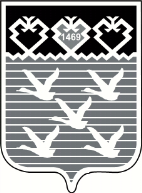 Чувашская РеспубликаАдминистрациягорода ЧебоксарыПОСТАНОВЛЕНИЕ№п/пНаименование мероприятийОтветственныйисполнительСроки исполненияПримечание1.Создание казенного учреждения города Чебоксары МКУ «Центр бухгалтерского учета города Чебоксары» Финансовое управление администрации города Чебоксарыфевраль 2022 г.Постановление администрации города Чебоксары2.Утверждение примерного Положения об оплате труда работников муниципальных учреждений города Чебоксары, находящихся в ведении финансового управления администрации города ЧебоксарыФинансовое управление администрации города ЧебоксарыВ течение 10 рабочих дней со дня вступления в силу постановления3.Утверждение штатного расписания казенного учреждения города Чебоксары МКУ «Центр бухгалтерского учета города Чебоксары» с первоначальной штатной численностью 6 человекФинансовое управление администрации города ЧебоксарыВ течение 10 рабочих дней со дня вступления в силу постановленияШтатная численность: директор,главный бухгалтер, ведущий специалист (бухгалтер), начальник организационного отдела, заведующий сектором организационного отдела, ведущий специалист (контрактный управляющий) 4.Подготовка и издание распоряжения администрации города Чебоксары о назначении руководителя казенного учрежденияФинансовое управление администрации города ЧебоксарыВ течение 10 рабочих дней со дня вступления в силу постановления5.Размещение объявления о проведении конкурса на замещение вакантной должности руководителя казенного учрежденияФинансовое управление администрации города ЧебоксарыВ течение 15 рабочих дней со дня вступления в силу постановления6.Подготовка и представление в Чебоксарское горкомимущество проекта устава казенного учрежденияФинансовое управление администрации города ЧебоксарыВ течение 10 рабочих дней со дня вступления в силу постановления7.Утверждение устава казенного учреждения  МКУ «Центр бухгалтерского учета города Чебоксары»Финансовое управление администрации города ЧебоксарыВ течение 14 календарных дней после согласования с Чебоксрским горкомИмуществом8.Представление устава казенного учреждения и других документов в налоговые органы для государственной регистрацииМКУ «Центр бухгалтерского учета города Чебоксары», Финансовое управление администрации города ЧебоксарыВ течение 5 рабочих дней со дня утверждения устава9.Представление в Чебоксарское горкомимущество документов, подтверждающих государственную регистрацию казенного учрежденияМКУ «Центр бухгалтерского учета города Чебоксары», Финансовое управление администрации города ЧебоксарыВ течение 10 рабочих дней со дня государственной регистрации казенного учреждения10.Составление и утверждение бюджетной сметы казенного учреждения на 2022-2024 годыМКУ «Центр бухгалтерского учета города Чебоксары», Финансовое управление администрации города ЧебоксарыВ течение 1 месяца со дня постановки на учет казенного учреждения в налоговом органе11.Внесение изменений  в Положение о финансовом управлении администрации города Чебоксары в части учреждений, находящихся в ведении финансового управленияФинансовое управление администрации города ЧебоксарыВ течение 1 месяца со дня постановки на учет казенного учреждения в налоговом органе12.Согласование с главными распорядителями бюджетных средств города Чебоксары порядка и сроков передачи отдельных полномочий по ведению бюджетного (бухгалтерского) учета и составлению отчетности финансовому управлению администрации города ЧебоксарыФинансовое управление администрации города Чебоксары, ГРБС, МКУ «Центр бухгалтерского учета города Чебоксары»апрель 2022 г.13.Подготовка распорядительного акта  о передаче отдельных полномочий органов местного самоуправления по ведению бюджетного (бухгалтерского) учета и составлению отчетности финансовому управлению администрации города ЧебоксарыФинансовое управление администрации городамай 2022 г.Увеличение штатной численности при передаче полномочий14.Передача отдельных полномочий органов местного самоуправления по ведению бюджетного (бухгалтерского) учета и составлению отчетности финансовому управлению администрации города ЧебоксарыФинансовое управление администрации города Чебоксары, ГРБС, МКУ «Центр бухгалтерского учета города Чебоксары»По утвержденному графику